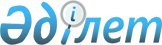 Қазақстан Республикасы Yкiметiнiң 2002 жылғы 25 қаңтардағы N 106 қаулысына өзгерiс пен толықтырулар енгізу туралыҚазақстан Республикасы Үкіметінің қаулысы 2002 жылғы 29 мамыр N 106б     Қазақстан Республикасының Yкiметi қаулы етеді:     1. "Қазақстан Республикасының Президентi Iс Басқармасының республикалық бюджеттiк бағдарламаларының 2002 жылға арналған паспорттарын бекiту туралы" Қазақстан Республикасы Yкiметiнiң 2002 жылғы 25 қаңтардағы N 106  P020106_  қаулысына мынадай өзгерiс пен толықтырулар енгiзiлсiн:     1) 1-тармақтағы "19" деген сан "21" деген санмен ауыстырылсын;     2) осы қаулыға 1 және 2-қосымшаларға сәйкес 20 және 21-қосымшалармен толықтырылсын.     2. Осы қаулы қол қойылған күнiнен бастап күшiне енедi.     Қазақстан Республикасының         Премьер-Министрi                                    Қазақстан Республикасы Yкiметiнiң                                         2002 жылғы 29 мамырдағы                                        N 106б қаулысына 1 қосымша                                    Қазақстан Республикасы Үкiметiнiң                                         2002 жылғы 25 қаңтардағы                                        N 106 қаулысына 20 қосымшаҚазақстан Республикасы Президентiнiң Iс Басқармасы--------------------------------------------------             (бюджеттік бағдарламаның әкімшісі)                           2002 жылға арналған          052 "Әкiмшiлiк ғимараттарды сақтандыру" республикалық                         бюджеттік бағдарламаның                                ПАСПОРТЫ     1. Құны: 14018 мың теңге (он төрт миллион он сегiз мың теңге). 

       2. Бюджеттiк бағдарламаның нормативтiк-құқықтық негізi: Қазақстан Республикасы азаматтық кодексiнiң 1994 жылғы 27 желтоқсандағы "Жалпы бөлiмi" K941000_ және 1999 жылғы 1 шiлдедегi К990409_ "ерекше бөлiмi"; 2000 жылғы 18 желтоқсандағы "Сақтандыру қызметi туралы" Қазақстан Республикасы Z000126_ Заңының 4 және 7-баптары. 

      3. Бюджеттік бағдарламаның қаржыландыру көздерi: республикалық бюджет қаражаттары.     4. Бюджеттiк бағдарламаның мақсаты: мемлекеттiк мүлiктi сақтауды қамтамасыз ету, қауiптi жағдай болған кездегі шығынды қалпына келтiру.     5. Бюджеттік бағдарламаның мiндетi: әкiмшiлiк ғимараттарды стихиялық жағдайлардан, өрттен, жарылыстан және басқа да апаттардан сақтандыру.     6. Бюджеттiк бағдарламаны жүзеге асыру жөнiндегi шаралардың жоспары:--------------------------------------------------------------------------- N !Бюджеттiк !Кiшi   !Бағдарламаның !Бюджеттiк бағдар.!Жүзеге !  Жауапты   !бағдарла. !бағдар.!(кiшi бағдар. !ламаны (кiшi бағ.!асыру  !атқарушылар   !маның коды!ламаның!ламаның) атауы!дарламаны) жүзеге!мерзім.!   !          !коды   !              !асыру жөнiндегi  !дері   !   !          !       !              !    шаралар      !       !--------------------------------------------------------------------------- 1     052             Әкiмшiлiк      16.07.97 жылғы    Жыл бойы Қазақстан                       ғимараттарды   "Мемлекеттiк сатып         Республи.                       сақтандыру     алу туралы"                касы Пре.                                      Қазақстан Респуб.          зидентінің                                      ликасы Заңына              Іс Басқар.                                      сәйкес ашық                масы                                      конкурс өткiзу.                                       2000 жылғы 18                                       желтоқсандағы                                      "Сақтандыру                                       қызметi туралы"                                       Қазақстан Респуб.                                      ликасының Заңы                                       негізiнде және                                       сақтандыру агент.                                      терiнiң ұсынған                                       сақтандыру шарт.                                      тарына сәйкес 5                                       әкiмшiлiк ғимарат.                                      тарын сақтандыруға                                       келiсiм-шарттар                                       жасау Шарт бойынша                                      сақтандыру                                      жарнасын төлеу       ---------------------------------------------------------------------------     7. Бюджеттік бағдарламаның орындалуынан күтетiн нәтижелер: мемлекеттiк резиденцияларды сенiмдi түрде сақтандырып қорғау және де қауiптi жағдай туғанда дер кезiнде сақтандыру жарнасын төлеу.                                    Қазақстан Республикасы Yкiметiнiң                                         2002 жылғы 29 мамырдағы                                        N 106б қаулысына 2 қосымша                                    Қазақстан Республикасы Үкiметiнiң                                         2002 жылғы 25 қаңтардағы                                        N 106 қаулысына 21 қосымшаҚазақстан Республикасы Президентiнiң Iс Басқармасы--------------------------------------------------             (бюджеттік бағдарламаның әкімшісі)                        2002 жылға арналған      053 "Мемлекеттік резиденцияларды сақтандыру" республикалық                     бюджеттiк бағдарламаның                             ПАСПОРТЫ     1. Құны: 7552 мың теңге (жетi миллион бес жүз елу екi мың теңге). 

       2. Бюджеттiк бағдарламаның нормативтiк-құқықтық негiзi: Қазақстан Республикасы азаматтық кодексiнiң 1994 жылғы 27 желтоқсандағы "Жалпы бөлiмi" K941000_ және 1999 жылғы 1 шiлдедегі К990409_ "ерекше бөлiгі"; 2000 жылғы 18 желтоқсандағы "Сақтандыру қызметi туралы" Қазақстан Республикасы Z000126_ Заңының 4 және 7-баптары. 

      3. Бюджеттiк бағдарламаның қаржыландыру көздерi: республикалық бюджет қаражаттары.     4. Бюджеттік бағдарламаның мақсаты: мемлекеттiк мүлiктi сақтауды қамтамасыз ету, қауiптi жағдай болған кездегі шығынды қалпына келтіру.     5. Бюджеттiк бағдарламаның мiндетi: әкiмшiлiк ғимараттарды стихиялық жағдайлардан, өрттен, жарылыстан және басқа да апаттардан сақтандыру.     6. Бюджеттiк бағдарламаны жүзеге асыру жөнiндегі шаралардың жоспары:--------------------------------------------------------------------------- N !Бюджеттiк !Кiшi   !Бағдарламаның !Бюджеттiк бағдар.!Жүзеге !  Жауапты   !бағдарла. !бағдар.!(кiшi бағдар. !ламаны (кiшi бағ.!асыру  !атқарушылар   !маның коды!ламаның!ламаның) атауы!дарламаны) жүзеге!мерзім.!   !          !коды   !              !асыру жөнiндегi  !дері   !   !          !       !              !    шаралар      !       !--------------------------------------------------------------------------- 1     053             Мемлекеттік    16.07.97 жылғы    Жыл бойы Қазақстан                       Резиденция.    "Мемлекеттiк сатып         Республи.                       ларды          алу туралы"                касы Пре.                       сақтандыру     Қазақстан Респуб.          зидентінің                                      ликасы Заңына              Іс Басқар.                                      сәйкес ашық                масы                                      конкурс өткiзу.                                       2000 жылғы 18                                       желтоқсандағы                                      "Сақтандыру                                       қызметi туралы"                                       Қазақстан Респуб.                                      ликасының Заңы                                       негізiнде және                                       сақтандыру агент.                                      терiнiң ұсынған                                       сақтандыру шарт.                                      тарына сәйкес 12                                      мемлекеттік рези.                                       денцияларын                                      сақтандыруға                                       келiсiм-шарттар                                       жасау Шарт бойынша                                      сақтандыру                                      жарналарын төлеу       ---------------------------------------------------------------------------     7. Бюджеттік бағдарламаның орындалуынан күтетiн нәтижелер: мемлекеттiк резиденцияларды сенiмдi түрде сақтандырып қорғау, сондай-ақ қауiптi жағдай туғанда дер кезiнде сақтандыру жарнасын төлеу.Мамандар:     Багарова Ж.А.,     Қасымбеков Б.А.
					© 2012. Қазақстан Республикасы Әділет министрлігінің «Қазақстан Республикасының Заңнама және құқықтық ақпарат институты» ШЖҚ РМК
				